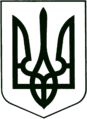 УКРАЇНА
МОГИЛІВ-ПОДІЛЬСЬКА МІСЬКА РАДА
ВІННИЦЬКОЇ ОБЛАСТІВИКОНАВЧИЙ КОМІТЕТ                                                           РІШЕННЯ №168Від 27 червня 2024 року                                              м. Могилів-Подільський                Про організацію проведення закупівлі дизельного палива          Керуючись ст.ст. 40, 52 Закону України «Про місцеве самоврядуванняв Україні», відповідно до Закону України «Про публічні закупівлі», постанови Кабінету Міністрів України «Про затвердження особливостей здійснення публічних закупівель товарів, робіт і послуг для замовників, передбачених Законом України «Про публічні закупівлі», на період дії правового режиму воєнного стану в Україні та протягом 90 днів з дня його припинення або скасування» від 12.10.2022 №1178 та рішення виконавчого комітету Могилів-Подільської міської ради від 30.04.2020 №96 «Про деякі питання організації публічних закупівель», враховуючи виробничу необхідність, -  виконавчий комітет міської ради ВИРІШИВ:1. Уповноваженій особі з публічних закупівель виконавчого комітету Могилів-Подільської міської ради Гулько А.В. провести закупівлю згідно з нормами діючого законодавства України за допомогою електронної системи PROZORRO товару, а саме: дизельне паливо (Євро 5) у кількості 2000 літрів для потреб Виконавчого комітету Могилів-Подільської міської ради з орієнтовною вартістю 122000,00 грн.2. Начальнику відділу бухгалтерського обліку та звітності, головному бухгалтеру апарату міської ради та виконкому Куйбіді М.В. провести оплату згідно з умовами укладеного договору з переможцем закупівлі. 3. Контроль за виконанням даного рішення покласти на першого заступника міського голови Безмещука П.О.      Міський голова                                                        Геннадій ГЛУХМАНЮК